Razón social de la empresa: Expedientes de Referencia:Categoría del Vehículo objeto de actualización (la que se declaró en el expediente original):Tipo de trámite a realizar:(1): Presentación que tiende a actualizar la información que obra en el expediente concerniente a los puntos de la Sección I descriptiva (Ítems 1.1 a 1.9) y Sección I Técnica ítem 8 y los subsiguientes de la Sección II y Sección III (en caso de que la modificación realizada lo amerite). No Ingresa al Inti, por lo tanto, se analiza en la Dirección Nacional de Industria en el Sector Automotriz.(2): Presentación que tiende a actualizar la información que obra en el expediente concerniente a los puntos de la Sección I Técnica (Ítems 2.1 a 7) donde puede o no estar acompañado de ensayos del sistema de seguridad actualizados. En caso de existir un nuevo ensayo, deberá ser cargado y modificado la Sección III con la tabla actualizada. Interviene el INTI para ser analizada y dictaminada.(3): Presentación de una Actualización Administrativa y una Actualización Técnica en una misma solicitud.Items del Anexo P del Decreto 779/1995 que son objeto de actualización:Original:Original:Indicar el Número de Expediente correspondiente a Actualizaciones / Renovaciones / Extensiones previas realizadas sobre el expediente Original:Indicar el Número de Expediente correspondiente a Actualizaciones / Renovaciones / Extensiones previas realizadas sobre el expediente Original:Indicar el Número de Expediente correspondiente a Actualizaciones / Renovaciones / Extensiones previas realizadas sobre el expediente Original:Indicar el Número de Expediente correspondiente a Actualizaciones / Renovaciones / Extensiones previas realizadas sobre el expediente Original:Indicar el Número de Expediente correspondiente a Actualizaciones / Renovaciones / Extensiones previas realizadas sobre el expediente Original:1-6-2-7-3-8-4-9-5-10-L1L6bN2L2aL7bN3L2bM1O1L3M2O2L4M3O3L5aN1 (Derivado de M1)O4L5bN1 (No derivado de M1)Actualización Administrativa (1)Actualización Técnica (2)Actualización Técnica-Administrativa (3)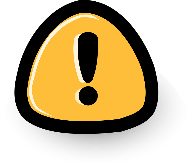 Sólo presentar información que se modifica yTODO ítem que esté vinculado (Ver Nota al pie de página)Declaro que únicamente se modificarán, respecto de los expedientes de referencia, los puntos indicados a continuación, sobre los cuales se realizará el análisis técnico-administrativo:CumpleDeclaro que únicamente se modificarán, respecto de los expedientes de referencia, los puntos indicados a continuación, sobre los cuales se realizará el análisis técnico-administrativo:SI Sección I – Descriptiva.Sección I – Descriptiva.De carácter Descriptivo.De carácter Descriptivo.1.1. Caracterización del fabricante, transformador o importador, razón social, dirección completa y personaresponsable.1.2. Estatuto de constitución de la empresa, copia autenticada ante escribano público1.3. Marca del vehículo.1.4. Tipo de vehículo.1.5. Designación comercial / Modelo / Prototipo.1.6. Capacidad (Número de pasajeros). / 1.7. Cantidad de asientos.1.8. Lugar de fabricación.1.9. Catálogos y fotografías.Total de ítems de Sección I descriptiva a actualizar:Sección I – Técnica.Sección I – Técnica. De Naturaleza Técnica. De Naturaleza Técnica.2.1. Memoria Descriptiva.2.1.1. Tipo de chasis y material del mismo.2.1.2. Número de ejes y ruedas.2.1.3. Ejes motrices.2.1.4. Distancia entre ejes.2.1.5. Dimensiones exteriores del vehículo.2.1.6. Altura del vehículo cargado, altura en vacío y altura del punto más bajo en relación al suelo.2.1.7. Peso del vehículo en orden de marcha (P.O.M.)2.1.8. Distribución de peso por eje. / 2.1.9. Peso por eje.2.1.10. Peso máximo del remolque que se puede acoplar.2.1.11. Capacidad de carga declarada por el fabricante (C.C.)2.1.12. Capacidad de pasajeros (Número de personas).2.1.13. Peso Bruto Total (P.B.T). Capacidad máxima de tracción (CMT).2.1.14. Voladizo trasero2.2. Motor.2.2. Motor.2.2.1. Modelo y Fabricante.2.2.2. Ubicación en el vehículo.2.2.3. Número y disposición de los cilindros.2.2.4. Diámetro y carrera (mm). / 2.2.7. Cilindrada (cm3).2.2.5. Tiempos (por ciclo) del motor.2.2.6. Diagrama de apertura de válvulas (fases).2.2.8. Relación de compresión.2.2.9. Potencia máxima (Kw.) y Revoluciones a la que se alcanza (RPM).2.2.10. Revoluciones máximas del motor (RPM).2.2.11. Combustible que utiliza.2.2.12. Sistema de alimentación.2.2.13. Sistema de ignición.2.2.14. Sistema de escape.2.2.15. Sistema anticontaminación.2.2.16. Sistema de enfriamiento.2.2.17. Sistema de admisión.2.3. Transmisión.2.3. Transmisión.2.3.1. Tipo.2.3.2. Caja de cambios.2.3.3. Relación/es de transmisión/es.2.4. Suspensión. / 2.4.1. Descripción del sistema de suspensión2.5. Dirección.2.6. Carrocería.2.6. Carrocería.2.6.1. Tipo.2.6.2. Número de asientos.2.6.3. Tipo de construcción.2.6.4. Configuración y número de puertas.2.6.5. Puertas, cerraduras y bisagras.2.6.6. Parabrisas, ventanas y lunetas. Material utilizado. Angulo de inclinación. Sistema de montaje.3. Sistema de Frenos. () / 3.1. Descripción detallada del sistema de frenos y esquema.4. Neumáticos y Ruedas. (*)4. Neumáticos y Ruedas. (*)4.1. Tipo.4.2. Dimensiones.4.3. Características de las ruedas.5. Espejos Retrovisores. (*) / 5.1. Descripción del campo de visión.6. Cinturones de Seguridad. (*)6. Cinturones de Seguridad. (*)6.1. Tipo de cinturón y retractor.6.2. Esquemas de las fijaciones de los cinturones de seguridad y de las partes de la estructura del vehículo y/o de los asientos a las que están fijadas.7. Dispositivos de iluminación y señalización. (*)7. Dispositivos de iluminación y señalización. (*)7.1. Descripción del Sistema.7.2. Fotografía color de la parte delantera y trasera del vehículo mostrando los dispositivos de iluminación yseñalización.8. Identificación del Vehículo.Anexo Motorización Eléctrica.Anexo Motorización Eléctrica.- Información técnica adicional.- Sistema de alimentación eléctrica (RESS).- Sistema de reconversión de tensión.- Sistema de frenado regenerativo.Sistema de seguridad eléctrica.Total de ítems de Sección I Técnica a actualizar:Sección IISección IIRazón Social de la Empresa.1. Marca, Modelo y Versión.2. Código VIN.Total de ítems de Sección II a actualizar:Sección IIISección III1. Identificación del vehículo. a) Marca. / b) Denominación Comercial. / c) Modelo. / d) Versión/es. / e) N° de planta / f) Dirección Completa de la Planta de Fabricación.2. Lista de los requisitos de seguridad.Total de ítems de Sección III a actualizar:EnsayosEnsayosEnsayosEnsayosEnsayosEnsayosEnsayosEnsayosEnsayosEnsayosEnsayosEnsayosEnsayosEnsayosEnsayosEnsayosEnsayosEnsayosEnsayosEnsayosEnsayosEnsayosEnsayosSistemas de Seguridad Activa y PasivaSistemas de Seguridad Activa y PasivaCategoría que aplicaCategoría que aplicaCategoría que aplicaCategoría que aplicaCategoría que aplicaCategoría que aplicaCategoría que aplicaCategoría que aplicaCategoría que aplicaCategoría que aplicaCategoría que aplicaCategoría que aplicaCategoría que aplicaCategoría que aplicaCategoría que aplicaCategoría que aplicaCategoría que aplicaCategoría que aplicaCategoría que aplicaCategoría que aplicaActualizaciónSistemas de Seguridad Activa y PasivaSistemas de Seguridad Activa y PasivaL1L2
(a)L2
(b)L3L4L5
(a)L5
(b)L6
(b)L7
(b)M1M2M3N1N1/
M1N2N3O1O2O3O4ActualizaciónSistemas de Seguridad Activa y PasivaSistemas de Seguridad Activa y PasivaL1L2
(a)L2
(b)L3L4L5
(a)L5
(b)L6
(b)L7
(b)M1M2M3N1N1/
M1N2N3O1O2O3O4Actualización1Sistema de FrenosSISISISISISISISISISISISISISISISI-SISISI2Instalación de NeumáticosSISISISISISISISISISISISISISISISISISISISI3Cabezales de Seguridad para Asientos --SI---SISISISISISISISI------4Anclaje de los Asientos--SI---SISISISISISI-SI------5Desplazamiento del Sistema de Control de Dirección y
Absorción de Energía.---------SI---SI------6Cerraduras y Bisagras de Puertas Laterales--SI---SISISISI---SI------7Sistema de Control de Dirección, Absorbedor de Energía.---------SI---SI------8Desplazamiento del Sistema de Control de Dirección.---------SI---SI------9Choque Frontal---------SI---SI------10Dispositivos de Señalización AcústicaSISISISISISISISISISISISISISISISI----11Impacto Lateral---------SI---SI------12Espejos
RetrovisoresSISISISISISISISISISISISISISISISI----13Identificación de Comandos, Indicadores y Luces PilotoSISISISISISISISISISISISISISISISI----Sistemas de Seguridad Activa y PasivaSistemas de Seguridad Activa y PasivaCategoría que aplicaCategoría que aplicaCategoría que aplicaCategoría que aplicaCategoría que aplicaCategoría que aplicaCategoría que aplicaCategoría que aplicaCategoría que aplicaCategoría que aplicaCategoría que aplicaCategoría que aplicaCategoría que aplicaCategoría que aplicaCategoría que aplicaCategoría que aplicaCategoría que aplicaCategoría que aplicaCategoría que aplicaCategoría que aplicaActualizaciónSistemas de Seguridad Activa y PasivaSistemas de Seguridad Activa y PasivaL1L2
(a)L2
(b)L3L4L5
(a)L5
(b)L6
(b)L7
(b)M1M2M3N1N1/
M1N2N3O1O2O3O4ActualizaciónSistemas de Seguridad Activa y PasivaSistemas de Seguridad Activa y PasivaL1L2
(a)L2
(b)L3L4L5
(a)L5
(b)L6
(b)L7
(b)M1M2M3N1N1/
M1N2N3O1O2O3O4Actualización14Inflamabilidad de los Materiales Internos--SI---SISISISISISISISISISI----15Instalación y uso de Cinturones de Seguridad y sus Anclajes--SI---SISISISISISISISISISI----16Protección contra Encandilamiento Solar---------SISISISISISISI----17Sistema de Iluminación y SeñalizaciónSISISISISISISISISISISISISISISISISISISISI18Sistema Limpiador y Lavador de Parabrisas--SI---SISISISISISISISISISI----19Tanque de Combustible, Tubo de Llenado y ConexionesSISI-SISISI---SI---SI------20Vidrios de Seguridad--SI---SISISISISISISISISISI----21Impacto Trasero---------SI----------22Ensayo de 
Estabilidad-----------SI--------23Sistema de 
Enganche----------------SISISISI24Protección Lateral----------------SISISISI25Protección contra Empotramiento----------------SISISISI26Traba Porta Contenedores------------------SISI27Ruedas que se Despachan por Posiciones Arancelarias
NCN 8708.70.90 - 8716.90.90----------------SISISISISistemas de Seguridad Activa y PasivaSistemas de Seguridad Activa y PasivaCategoría que aplicaCategoría que aplicaCategoría que aplicaCategoría que aplicaCategoría que aplicaCategoría que aplicaCategoría que aplicaCategoría que aplicaCategoría que aplicaCategoría que aplicaCategoría que aplicaCategoría que aplicaCategoría que aplicaCategoría que aplicaCategoría que aplicaCategoría que aplicaCategoría que aplicaCategoría que aplicaCategoría que aplicaCategoría que aplicaActualizaciónSistemas de Seguridad Activa y PasivaSistemas de Seguridad Activa y PasivaL1L2
(a)L2
(b)L3L4L5
(a)L5
(b)L6
(b)L7
(b)M1M2M3N1N1/
M1N2N3O1O2O3O4ActualizaciónSistemas de Seguridad Activa y PasivaSistemas de Seguridad Activa y PasivaL1L2
(a)L2
(b)L3L4L5
(a)L5
(b)L6
(b)L7
(b)M1M2M3N1N1/
M1N2N3O1O2O3O4Actualización28Requisitos de Seguridad Eléctrica del VehículoSISISISISISISISISISISISISISISISI----29Requisitos de Seguridad referidos a la BateríaSISISISISISISISISISISISISISISISI----30CaballeteSISI-SISISI--------------31Salientes ExterioresSISI-SISISI--------------32Dispositivo de Protección contra el Uso no AutorizadoSISI-SISISI--------------33Dispositivo de RetenciónSISI-SISISI--------------Total de Ensayos a actualizar:Total de Ensayos a actualizar:Total de Ensayos a actualizar:Total de Ensayos a actualizar:Total de Ensayos a actualizar:Total de Ensayos a actualizar:Total de Ensayos a actualizar:Total de Ensayos a actualizar:Total de Ensayos a actualizar:Total de Ensayos a actualizar:Total de Ensayos a actualizar:Total de Ensayos a actualizar:Total de Ensayos a actualizar:Total de Ensayos a actualizar:Total de Ensayos a actualizar:Total de Ensayos a actualizar:Total de Ensayos a actualizar: